Об утверждении градостроительногоплана земельного участка     	В соответствии со статьями 44, 45 Градостроительного кодекса Российской Федерации, заявлением Демидовой Л.И.:     	1. Утвердить градостроительный план земельного участка от 12.10.2016 года: 	- № RU 56516312-30 площадью 2808,00 м2, находящегося по адресу: Оренбургская область, Курманаевский район, Лабазинский сельсовет, с. Лабазы, ул. Ларионова, дом 57, кадастровый номер 56:16:1204001:0046 для ведения личного подсобного хозяйства.         2. Постановление вступает в силу со дня подписания.Глава муниципального образования                                       В.А. ГражданкинРазослано: в дело, прокурору, отделу архитектуры и градостроительства Курманаевского района, Демидовой Л.И.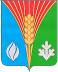 АдминистрацияМуниципального образованияЛабазинский сельсоветКурманаевского районаОренбургской областиПОСТАНОВЛЕНИЕ14.10.2016 № 165-п